XVIIIe Congrès Inter-régional de Gérontologieassocié àLa 8e Journée Normandie d’Actualités OncogériatriquesTitre : 
Auteurs : (Merci de bien vouloir respecter 250 mots maximum pour l’ensemble des items suivants)
Introduction : 
Méthode : 
Résultats : 
Discussion : Vous soumettez ce résumé pour : Poster 	 Communication orale 	 Au choix du comité scientifique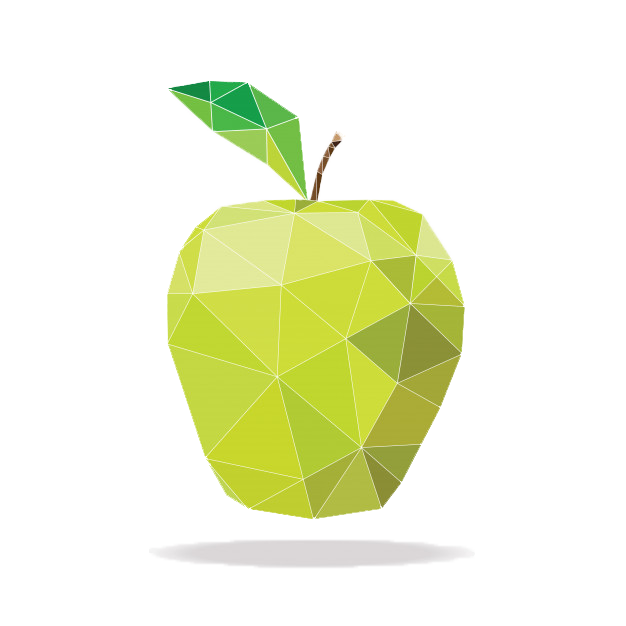 Contact : martin-j@chu-caen.fr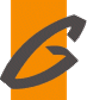 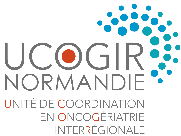 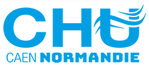 